Критерии оценивания проектов учащихся 5-8 классовКритерии оценивания проектов учащихся 10 классов Оформление проектной работы.6.1. Результатом (продуктом) проектной деятельности может быть любаяиз следующих работ:а) письменная работа (эссе, реферат, аналитические материалы,обзорные материалы, отчѐты о проведѐнных исследованиях, стендовыйдоклад и др.);б) художественная творческая работа (в области литературы, музыки,изобразительного искусства, экранных искусств), представленная в видепрозаического или стихотворного произведения, инсценировки, художест-венной декламации, исполнения музыкального произведения, компьютернойанимации и др.;в) материальный объект, макет, иное конструкторское изделие;г) отчётные материалы по социальному проекту, которые могутвключать как тексты, так и мультимедийные продукты.6.2. В состав материалов, которые должны быть подготовлены позавершению проекта для его защиты, в обязательном порядке включаются:1) выносимый на защиту продукт проектной деятельности,представленный в одной из описанных выше форм;2) подготовленная обучающимся краткая пояснительная записка кпроекту (объѐмом не более одной машинописной страницы) с указанием длявсех проектов: а) исходного замысла, цели и назначения проекта; б) краткогоописания хода выполнения проекта и полученных результатов; в) спискаиспользованных источников. Для конструкторских проектов впояснительную записку, кроме того, включается описание особенностейконструкторских решений, для социальных проектов — описаниеэффектов/эффекта от реализации проекта;3) краткий отзыв руководителя, содержащий краткую характеристикуработы обучающегося в ходе выполнения проекта, в том числе:а) инициативности и самостоятельности; б) ответственности (включаядинамику отношения к выполняемой работе); в) исполнительскойдисциплины. При наличии в выполненной работе соответствующихоснований в отзыве может быть также отмечена новизна подхода и/илиполученных решений, актуальность и практическая значимость полученныхрезультатов.6.3. Общим требованием ко всем работам является необходимостьсоблюдения норм и правил цитирования, ссылок на различные источники. Вслучае заимствования текста работы (плагиата) без указания ссылок наисточник проект к защите не допускается.7. Защита проектной работы.7.1. Презентация и защита проектных работ производится на школьномконкурсе проектов, который проводится ежегодно.7.2. Не позднее, чем за две недели до установленного срока проектпредоставляется руководителю проекта.7.3. Для проведения конкурса создаѐтся специальная комиссия, в составкоторой могут входить преподаватели, администрация образовательногоучреждения.7.4. В школе организуется банк данных проектно-исследовательских работ,которым могут пользоваться как педагоги, так и обучающиеся,занимающиеся проектно-исследовательской деятельностью.7.5. Защиту проекта на конкурсе осуществляет автор проекта. Время защитысоставляет 5-7 минут.7.6. В ходе защиты участники должны осветить следующие вопросы:1) обоснование выбранной темы – актуальность ее и степеньразработанности;2) цели и задачи представляемого проекта, а также степень их выполнения;3) краткое содержание (обзор) выполненной работы, основные этапы,трудности и пути их преодоления;4) степень самостоятельности в разработке и решении поставленнойпроблемы;5) рекомендации по возможной сфере практического использования данногопроекта.7.7. Оценивание проекта осуществляется на основании оценок поставленныхруководителем проекта и членами экспертной группы.7.8. Участники конкурса распределяются по группам и номинациям взависимости от тематики представленных работ.. Требования к содержанию и направленности проекта 
4.1. Результат проектной деятельности должен иметь практическую направленность. 
4.2. Результатом (продуктом) проектной деятельности может быть любая из следующих работ:письменная работа (эссе, реферат, аналитические материалы, обзорные материалы, отчеты о проведенных исследованиях, стендовый доклад);художественная творческая работа(в области литературы, музыки, изобразительного искусства, экранных искусств), представленная в виде прозаического или стихотворного произведения, инсценировки, художественной декламации, исполнения музыкального произведения, компьютерной анимации;материальный объект, макет, иное конструкторское изделие;отчетные материалы по социальному проекту, которые могут включать как тексты, так и мультимедийные продукты.5. Требования к оформлению итогового индивидуального проекта
5.1. Подготовленная учащимся пояснительная записка должна быть объемом не более одной машинописной страницы с указанием для всех проектов: а) исходного замысла, цели и назначения проекта;б) краткого описания хода выполнения проекта в) характеристики полученных результатов; в) списка использованных источников. Для конструкторских проектов в пояснительную записку, кроме того, включается описание особенностей конструкторских решений, для социальных проектов – описание эффектов/эффекта от реализации проекта.
5.2. Отзыв руководителя должен содержать краткую характеристику работы учащегося в ходе выполнения проекта, в том числе: 
а) инициативности и самостоятельности; 
б) ответственности (включая динамику отношения к выполняемой работе);
в) исполнительской дисциплины. 
При наличии в выполненной работе соответствующих оснований в отзыве может быть также отмечена новизна подхода и/или полученных решений, актуальность и практическая значимость полученных результатов.
5.3. Необходимо соблюдение разработчиком проекта норм и правил цитирования, ссылок на различные источники. 
5.4. В случае заимствования текста работы (плагиата) без указания ссылок на источник проект к защите не допускается.6. Требования к защите проекта 
6.1. Защита итогового индивидуального проекта осуществляется на школьной конференции. 
6.2. Результаты выполнения проекта оцениваются по итогам рассмотрения комиссией:представленного продукта краткой пояснительной записки презентации учащегося с учетом отзыва руководителя.  № п/пОформление и выполнение работыМаксимальное количество баллов1Наличие требуемых материалов:201Краткая пояснительная записка (до 3-х страниц)51Продукт проекта51Мультимедийная презентация для защиты51Рабочая папка проекта (портфолио)52Качество пояснительной записки (исходный замысел; цели, задачи и назначение проекта; краткое описание хода выполнения проекта и полученных результатов; список использованных источников)53Качество мультимедийной презентации (корректность текста; текст без ошибок, с логическими переходами; общий дизайн презентации)54Качество продукта проекта (значимость для решения проблемы, качество исполнения, эстетичность)5ВСЕГО:35№ п/пОценка публичной защиты проектаМаксимальное количество баллов1Обоснование выбранной темы (ее актуальность и степень разработанности)52Цели, задачи проекта и степень их выполнения53Краткое содержание выполненной работы, основные ее этапы, методы, способы решения проблемы.54Степень самостоятельности в разработке и решении поставленной проблемы55Рекомендации по возможной сфере практического использования данного проекта56Взаимодействие учащихся в процессе защиты проекта (коммуникабельны, проявляют уважение и внимание к другим участникам проекта). Культура речи. Докладчик(и) изъяснялся кратко, четко, понятно, уложился в регламент.57Готовность к дискуссии.  Качество ответов на вопросы.5ВСЕГО:35МАКСИМАЛЬНОЕ КОЛИЧЕСТВО БАЛЛОВ за проект   70  № п/пОформление и выполнение работыМаксимальное количество баллов1Исходный замысел проекта. Обозначение проблемы и ее актуальности. 52Качество постановки цели и задач, степень их выполнения. 53Описание хода выполнения проекта, выделение этапов работы, описание методов и способов решения проблемы.54Анализ использованных источников. Соблюдение норм и правил цитирования ссылок на различные источники.55Качество исследовательской части проекта. Степень самостоятельности в разработке и решении поставленной проблемы56Качество раздела «Выводы». Реальность и значимость проекта57Оформление и структура работы соответствуют предъявляемым требованиям58Наглядность (наличие в работе схем, графиков, таблиц, диаграмм, их привлекательность и целесообразность)5ВСЕГО:40№ п/пОценка публичной защиты проектаМаксимальное количество баллов1Обоснование выбранной темы (ее актуальность и степень разработанности)52Цели, задачи проекта и степень их выполнения53Краткое содержание выполненной работы, этапы, методы, способы решения проблемы.54Степень самостоятельности в разработке и решении поставленной проблемы55Рекомендации по возможной сфере практического использования данного проекта56Взаимодействие учащихся в процессе защиты проекта (коммуникабельны, проявляют уважение и внимание к другим участникам проекта). Культура речи. Докладчик(и) изъяснялся кратко, четко, понятно, уложился в регламент.57Готовность к дискуссии.  Качество ответов на вопросы.5ВСЕГО:35МАКСИМАЛЬНОЕ КОЛИЧЕСТВО БАЛЛОВ за проект МАКСИМАЛЬНОЕ КОЛИЧЕСТВО БАЛЛОВ за проект 75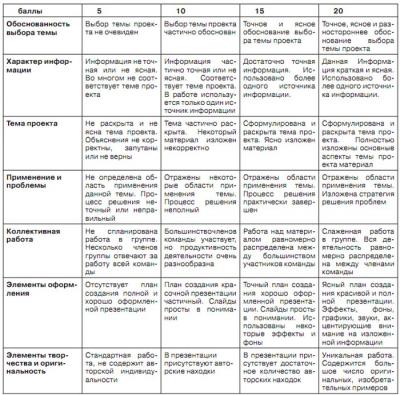 